Pod materijalnom i kaznenom odgovornošću izjavljujem da su podaci koje sam upisao u Prilog I. Obrazac prijave za potporu za poticanje proizvodnje Zagorskih mlinaca na Javni poziv za dodjelu potpore za poticanje proizvodnje Zagorskih mlinaca Krapinsko-zagorske županije u 2024. godini, istiniti. Također sam suglasan/na i stavljam na raspolaganje sve podatke uključujući i osobne podatke navedene u ovoj izjavi i svim prilozima koje podnosim uz prijavu za dobivanje potpore, u svrhu njihovog prikupljanja, obrade i korištenja te javnog objavljivanja na web stranici Krapinsko-zagorske županije kao i njihovog daljnjeg prenošenja na treće osobe, sukladno navedenim propisima o državnim potporama male vrijednosti.  Mjesto i datum:___________________________________   Ispunio i za točnost podataka odgovora:                                                                                                                          Podnositelj Prijave                                                                                                                      (Ime i prezime, funkcija)                                                                                                              _________________________                                                                                                                       __________________                                                                 M.P.                                                                 Potpis 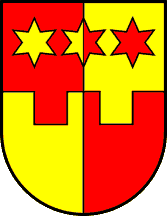 KRAPINSKO-ZAGORSKA ŽUPANIJAUPRAVNI ODJEL ZA GOSPODARSTVO, POLJOPRIVREDU,TURIZAM, PROMET I KOMUNALNU INFRASTRUKTURU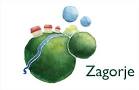 PRIJAVA ZA POTPORU ZA POTICANJE PROIZVODNJE ZAGORSKIH MLINACA KRAPINSKO-ZAGORSKE ŽUPANIJE I.OPĆI PODACI O PODNOSITELJU PRIJAVENAZIV (obrta i/ili trgovačkog društva: d.o.o. i j.d.o.o.) IME I PREZIME ODGOVORNE OSOBE (obrta i/ili trgovačkog društva: d.o.o. i j.d.o.o.)STRUČNA SPREMA ODGOVORNE OSOBE OBLIK REGISTRACIJE (obrt i/ili trgovačko društvo: d.o.o. i j.d.o.o.)MATIČNI BROJ SUBJEKTA DATUM OSNIVANJAOIBADRESA PREBIVALIŠTA/SJEDIŠTA (mjesto, ulica, k.b.)GRAD/OPĆINA (br. pošte, naziv)BROJ TEL/MOB/FAXE-MAILPRETEŽITA DJELATNOST (NKD 2007)NAZIV BANKE I SJEDIŠTE                                                                                    HRBROJ ZAPOSLENIH (uključuje i vlasnika obrta) u 2023. godiniII. NAMJENA SREDSTAVA                                                                                                 u eurima bez PDV-aII. NAMJENA SREDSTAVA                                                                                                 u eurima bez PDV-a SKUPINA A          SKUPINA A         kupnja, izgradnja, proširenje ili uređenje objekata za proizvodnju Zagorskih mlinacakupnja, izgradnja, proširenje ili uređenje za skladištenje sirovina i proizvoda Zagorskih mlinacakupnja strojeva, opreme i alata za proizvodnju Zagorskih mlinaca kupnja gospodarskog motornog vozila za prijevoz tereta najveće dopuštene mase 12.000 kg za namjenu dovoza/odvoza sirovina i distribuciju Zagorskih mlinacaSKUPINA BSKUPINA Bmarketinške aktivnosti i ulaganje za izlazak na nova tržištaedukacija i stručno osposobljavanje vlasnika i zaposlenika                                                                                                            UKUPNOIII. OPIS AKTIVNOSTI Profil prijaviteljaUkratko opišite djelatnost (kratak povijesni pregled poslovanja).Opis aktivnosti Opišite složenost procesa proizvodnje Zagorskih mlinaca, količinu proizvedenih Zagorskih mlinaca u 2023. godini i 2024. godini do podnošenja Prijave za dodjelu potpore, proizvodne kapacitete s kojima raspolažete u proizvodnji Zagorskih mlinaca (npr. rani prostor u kojem se odvija proces proizvodnje, strojevi, alati, skladišni prostor, programi itd.), broj zaposlenih i sl.Provedba aktivnosti               Navedite i objasnite aktivnosti koje ćete provesti. Navedite očekivano trajanje predloženih aktivnosti          (maksimalno do____).          Izložite plan provedbenih aktivnosti s naglaskom na vremenski slijed projektnih aktivnosti i njihovu          međuzavisnost.         Definirajte sve troškove potrebne za realizaciju aktivnosti te objasnite razloge iz kojih su oni neophodni za          uspješnu provedbu.          Predviđeni troškovi moraju biti neophodni za provedbu aktivnosti i u skladu sa predloženim aktivnostima.                                                                                                                                  Proširite prostor koliko je potrebnoVI. IZJAVA O ISTINITOSTI PODATAKA U PRIJAVI I KORIŠTENJU OSOBNIH PODATAKA